December 10, 2010	In Re:	M-2010-2210316TO ALL PARTIES(SEE ATTACHED LIST)Petition of UGI Utilities IncFor approval of its Energy Efficiency and Conservation Plan.N O T I C E	This is to inform you that an Initial Prehearing Conference on the above-captioned case will be held as follows:Type:		Initial Prehearing ConferenceDate:		Wednesday, January 5, 2011Time:		10:00 a.m.Location:	Hearing Room 5Plaza LevelPresiding:	Administrative Law Judge Susan D. ColwellPhone:	717.783.5452Fax:		717.787.0481	If you are a person with a disability, and you wish to attend the hearing, we may be able to make arrangements for your special needs.  Please call the scheduling office at the Public Utility Commission at least five (5) business days prior to your hearing to submit your request.	If you require an interpreter to participate in the hearings, we will make every reasonable effort to have an interpreter present.  Please call the scheduling office at the Public Utility Commission at least ten (10) business days prior to your hearing to submit your request.Scheduling Office:  717.787.1399AT&T Relay Service number for persons who are deaf or hearing-impaired:  1.800.654.5988M-2010-2210316 – PETITION OF UGI UTILITIES INC - FOR APPROVAL OF ITS ENERGY EFFICIENCY AND CONSERVATION PLAN.CHRISTY M. APPLEBY ESQUIREOFFICE OF CONSUMER ADVOCATE5TH FL FORUM PLACE555 WALNUT STREETHARRISBURG PA  17101TANYA J MCCLOSKEY ESQUIREOFFICE OF CONSUMER ADVOCATE555 WALNUT STREET 5TH FLOOR FORUM PLACEHARRISBURG PA  17101-1923DAVID T EVRARD ESQUIREOFFICE OF CONSUMER ADVOCATE555 WALNUT STREET 5TH FLOOR FORUM PLACEHARRISBURG PA  17101-1923STEVEN C GRAY ESQUIREOFFICE OF SMALL BUSINESS ADVOCATESUITE 1102 COMMERCE BUILDING300 NORTH SECOND STREETHARRISBURG PA  17101CHARLES DANIEL SHIELDS ESQUIREPA PUC OFFICE OF TRIAL STAFFPO BOX 3265HARRISBURG PA  17105-3265KENNETH L MICKENS ESQUIRE316 YORKSHIRE DRIVEHARRISBURG PA  17111KEVIN J MCKEON ESQUIREHAWKE MCKEON & SNISCAK LLP100 NORTH TENTH STREETHARRISBURG PA  17101MARK C MORROW ESQUIRE460 NORTH GULPH ROADKING OF PRUSSIA PA  19406TORI L GIESLER ESQUIREHAWKE MCKEON & SNISCAK LLP100 NORTH TENTH STREETHARRISBURG PA  17101DIVESH GUPTA ESQUIRECONSTELLATION ENERGY111 MARKET PLACE SUITE 500BALTIMORE MD  21202KATHLEEN GREELY PROJECT MGR PSD CONSULTING LLC297 1/2 CHESTNUT STMEADVILLE PA  16335SCOTT DEBROFF ESQUIRERHOADS & SINON LLPONE SOUTH MARKET SQUAREPO BOX 1146HRRISBURG PA  17101TODD S STEWART ESQUIREHAWKE MCKEON & SNISCAK LLP100 NORTH TENTH STREETHARRISBURG PA PA  17101ANN JONES GERACE EXEC DIRCONSERVATION CONSULTANTS INC64 SOUTH 14TH STREETPITTSBURGH PA  15203CRAIG A DOLL ESQUIRE25 WEST SECOND STREETPO BOX 403HUMMELSTOWN PA  17036-0403GARY A JEFFRIES ESQUIREDOMINION RETAIL, INC.501 MARTINDALE STREETSUITE 400PITTSBURGH PA  15212HARRY GELLER EXEC DIRPA UTILITY LAW PROJECT118 LOCUST STREETHARRISBURG PA  17101-1414PAUL E RUSSELL ESQUIREPPL ELECTRIC UTILITIES CORP2 NORTH NINTH STREETALLENTOWN PA  18101ROBERT RAGOZINE CFOSALES. LLCD/B/A METRO ENERGY SOLUTIONSSUITE 2001140 BLOOMFIELD AVEWEST CALDWELL NJ  07006A TAMASIN STERNERPURE ENERGY10 N BAUSMAN DRIVELANCASTER PA  17603AARON BREIDENBAUGHENERNOC75 FEDERAL STREETSUITE 300BOSTON MA  02110ALBERT (MITCH) D'AMICOELLIOTT-LEWIS CORPORATION2900 BLACK LAKE PLACEPHILADELPHIA PA  19154ALICIA AVICKADVANTUS ENGINEERS LLC555 N BELL AVENUECARNEGIE PA  15243ANDREW THOMASRTP CONTROLS250 HERITAGE WALKWOODSTOCK GA  30188ANDY FRANKEFFICIENCY 2.0 LLC128 E 7TH STREET 6TH FLOORNEW YORK NY  10009ANDY SCHECHTERAPOGEE INTERACTIVE INC100 CRESENT CENTRE PARKWAYSUITE 450ATLANTA GA  30084ANITA BRATTINAALLFACILITIES INC1500 ARDMORE BOULEVARDSUITE 202PITTSBURGH PA  15221AL LUTZITRON INC2111 N MOLTER ROADLIBERTY LAKE WI  99019PRINCIPAL BARTON PASTERNAKAELUX LLC115 WEST AVEJENKINTOWN PA  14046BONNIE BRANDRETHPA CONSULTING GROUP INC6410 ENTERPRISE LANESUITE 300MADISON WI  53719BRAD CARMICHAELAMERICA'S WATER HEATER RENTALS LLC480 JOHNSON ROADSUITE 100WASHINGTON PA  15301-8944BRADLEY STEELEENERGY FEDERATION INC40 WASHINGTON STREETSUITE 2000WESTBOROUGH MA  01581-1088BRAYTON J PALMERPAULUS SOKOLOWSKI & SARTOR LLC2300 CHESTNUT STREETSUITE 300PHILADELPHIA PA  19103BRENDA YOUNGSCIENCE APPLICATIONS INTERNATIONAL CORP151 LAFAYETTE DRIVEOAK RIDGE TN  37830-6865BRIAN MCNEWEARTHNET LLC95 BRIM BOULEVARDCHAMBERSBURG PA  17201BRITTANY PRICENORTHWEST ENERGY EFFICIENCY COUNCIL605 1ST AVENUESUITE 401SEATTLE WA  98104EXECUTIVE VP CARL WEHMMEYERNIAGRA CONSERVATION CORP45 HORSEHILL ROADSUITE 106CEDAR KNOLLS NJ  07927CAROLYN PENGIDORE PRES & CEOCOMPERIO ENERGY LLC2000 OXFORD DRIVESUITE 640BETHEL PARK PA  15102CATHARINE SWANGREEN AND SAVE LLC204 OLD LANCASTER ROADLANCASTER PA  19333CHAD QUINNDOLLAR ENERGY FUND INCPO BOX 42329PITTSBURGH PA  15203CHARLES E GLISANPOWERSECURE INC116 HOLLY GROVEWILLIAMSBURG VA  23185CHARLES WATSON PRESENERGYCHASERS LLC9767 GRIFFITH DRIVEWEXFORD PA  15090CHERIE BAKERKAY & SONS LLC52 BUTTONWOOD STREETNORRISTOWN PA  19401CHERYL A CONNERCES GREEN INC3520 CHARLOTTE STREETPITTSBURGH PA  15201CHRISTOPHER A LEWIS ESQUIREBLANK ROME LLPONE LOGAN SQUARE130 NORTH 18TH STREETPHILADELPHIA PA  19103-6998CHRISTOPHER P NIEMIECCLT ENERGY SERVICES GROUP LLC61 ARCH STREETCARNEGIE PA  15106COLLEEN MULLANEY-WESTFALLECOLOGY & ENVIRONMENTAL INC368 PLEASANT VIEW DRIVELANCASTER NY  14086COLLIN SANDIFERSCHNEIDER ELECTRIC BUILDINGS AMERICA INC4431 NORTH FRONT STREETSUITE 100HARRISBURG PA  17110CYNTHIA MENHORNMCR PERFORMANCE SOLUTIONS LLC2919 SEMINARY DRIVEGREENSBURG PA  15601DAN GRIFFITHSDEPARTMENT OF ENVIRONMENTAL PROTECTIONRACHEL CARSON STATE OFFICE BLDGP O BOX 2063HARRISBURG PA  17105-2063DANIEL CLEARFIELDECKERT SEAMANS CHERIN & MELLOTT8TH FLOOR213 MARKET STREETHARRISBURG PA  17101DANIEL LANGICIG GENESIS LLC120 NORTH MARKET STREETPO BOX 11LIGONIER PA  15658DAVID WHITEHELGESON ENTERPRISES INC3787 MIRIAM DRIVEDOYLESTOWN PA  18902DEBORAH BRADYGLOBAL ENERGY PARTNERS LLC500 YGNACIO VALLEY ROADSUITE 450WALNUT CREEK CA  94596DENNIS W NIXONLOCKHEED MARTIN SERVICES INC2940 PRESIDENTIAL DRIVESUITE 120FAIRBORN OH  45324DOUG A STOUFFERERDMAN ANTHONY ASSOCIATES INC D/B/A ERDMAN ANTHONYONE STERLING PLACESUITE 212MECHANICSBURG PA  17050MANAGER DOUG PAPELUZERNE COUNTY200 NORTH RIVER STREETWILKES-BARRE PA  18711DERECK F HICKS FOR DENISE GARRETTENHANCED RECOVERY SOLUTIONS LLC74 BASSWOOD COURTWARRINGTON PA  18976ERIC DUPONTAPPLIED ENERGY MANAGEMENT INC924 MARCON BLVD SUITE 105ALLENTOWN PA  18109EUGENE M BRADY EXECUTIVE DIRECTORCOMMISSION ON ECONOMIC OPPORTUNITY165 AMBER LANEPO BOX 1127WILKES-BARRE PA  18703-1127FREDERICK ("FIELD") PICKERING III PRESCOOLNRG USA INC690 TEXAS STREETSAN FRANCISCO CA  94107FRANK J RICHARDSRICHARDS ENERGY GROUP INC3901 NOLD ROAD BLDG #1LANDISVILLE PA  17538GAVIN WILLIAMSCONSERVATION SERVICES GROUP INC40 WASHINGTON STREETWESTBOROUGH MA  01581GEORGE HUNTCOMVERGE INC511 SCHOOLHOUSE ROADSUITE 200KENNETT SQUARE PA  19348GREG EKREMSUMMIT BLUE LLC1722 14TH STREETSUITE 230BOULDER CO  80302GREGORY A WOZNIAKG A WOZNIAK & ASSOCIATES1773 BARR AVENUEPITTSBURGH PA  15205H E CARR JRENERGY INFORMATION CENTER INC525 GREENFIELD ROADLANCASTER PA  17601HENRY BALLENTINECGI TECHNOLOGIES AND SOLUTIONS INC11325 RANDOM HILLS ROADFAIRFAX VA  22030JACQUELINE BERGERAPPRISE INCORPORATED32 NASSAU STREETSUITE 200PRINCETON NJ  08542JAMES MOSSNEXANT INC44 SOUTH BROADWAYWHITE PLAINS NY  10601JAMES R BEHRENERGY SAVERS INC306 MCKNIGHT PARK DRIVEPITTSBURGH PA  15237-6534JARRET JACKSONOPOWER1911 FORT MYER DRIVESUITE 702ARLINGTON VA  22209JASON R ULSHAFERGREEN POINTE ENERGY LLC1055 WEST LAKES DRIVEBERWYN PA  19312JAY L KOOPERHESS CORPORATIONONE HESS PLAZAWOODBRIDGE NJ  07095JENNIFER SMITHNICOR SERVICES LLC D/B/A NICOR NATIONAL2019 CORPORATE LANESUITE 159NAPERVILLE IL  60563JOHN BRADYTHE HITE COMPANY1621 FORBES AVENUEPITTSBURGH PA  15219JOHN COSTLOWSUSTAINABLE ENERGY FUND968 POSTAL ROADALLENTOWN PA  18109JOHN HORCHNEREFFICIENCY PA202 S GRAHAM STREETPITTSBURGH PA  15206JOHN K BAILLIE ESQUIRE CITIZENS FOR PENNSYLVANIA'S FUTURE425 SIXTH AVENUESUITE 2770PITTSBURGH PA  15219JOHN MULVIHILLPROJECT PORCHLIGHT INC68 CHAMBERLAIN AVENUEOTTAWA ON K1S 1V9JOHN OYHENART VPCLEARESULT CONSULTING INC9663-A MAIN STREETFAIRFAX VA  22031JOHN STREMELENERGYCONNECT INC51 E CAMPBELL AVESUITE 145CAMPBELL CA  95008JOYCE HOMIAKWEATHER WISE USA INC49 SOUTH 14TH STREETFIRST FLOORPITTSBURGH PA  15203JUDITH MONDRE PRESMONDRE ENERGY INC1880 JFK BOULEVARDSUITE 1705PHILADELPHIA PA  19103JOEL MORRISONPA HOME ENERGY INCSUITE 51040 NORTH PENNSYLVANIA AVENUEGREENCASTLE PA  15601JOHN MCDERMOTTHES CORPORATIONONE HESS PLAZAWOODBRIDGE NJ  07095KEVIN CALLAHANROTH BROS INC3821 CRUM ROADYOUNGSTOWN OH  44515KEVIN MCKINNONFRANKLIN ENERGY SERVICES LLC403 WEST FOSTER STREETPORT WASHINGTON WI  53074PRINCIPAL KEVIN WARRENWARREN ENERGY ENGINEERING LLC307 BAKER DRIVELINCOLN UNIVERSITY PA  19352KURT A TWIFORD PRES & CEOCONEXUS INC250 NORTH LINCOLN AVENUELEBANON PA  17046LAURIE KOLBEINS PRESIDENTBLUE MONDE LLC D/B/A PROMOTION FULFILLMENT CENTER311 21ST STREETCAMANCHE IA  52730LEIGH WOODREAL WIN WIN INC1926 ARCH STREET #4FPHILADELPHIA PA  19103LINDA RICHARDSONACLARA SOFTWARE INC16 LAUREL AVENUESUITE 100WELLESLEY MA  02481LIZ HICKSKEMA INC67 SOUTH BEDFORD STREETSUITE 201EBURLINGTON MA  01803LIZ ROBINSONENERGY COORDINATING AGENCY OF PHILA INC1924 ARCH STREETPHILADELPHIA PA  19103LOUIS NAZIRIDESTOZOUR ENERGY SYSTEMS LLC741 FIRST AVENUEKING OF PRUSSIA PA  19406LUISA FREEMANBLACK & VEATCH CORPORATION11401 LAMAROVERLAND PARK KS  66211MARA LAVOICEGREENTECH ENERGY SERVICES INC122 E KINGS HWYSUITE 503MAPLE SHADE NJ  08052MAREN CURTISTHE CADMUS GROUP INC720 SW WASHINGTON STREETSUITE 400PORTLAND OR  97205MARGARET (MEG) KELLY PRESIDENTFRONTIER ENERGY INC2000 OXFORD DRIVESUITE 640BETHEL PARK PA  15102MARIO CIMINOPA RESOURCES COUCIL INC3606 PROVIDENCE ROADNEWTOWN SQUARE PA  19073MARJORIE MCCANNU S FACILITIES INC1800 JFK BOULEVARD16TH FLOORPHILADELPHIA PA  19103MARK HENDERSONECOS CONSULTING INC309 SW 6TH AVENUESUITE 1000PORTLAND OR  97204MARK LORENTZENTRC ENVIRONMENTAL CORPORATION313 NORTH TIOGA STREETITHACA NY  14850MARK REINERSYMBIOTIC ENGINEERING LLC4845 PEARL EAST CIRCLESUITE 101BOULDER CO  80301MARY MCELHINEYENERGY & RESOURCE SOLUTIONS INC13 RAILROAD SQUARESUITE 504HAVERHILL MA  01832MATTHEW S MUNTERCLAMPETT INDUSTRIES LLC D/B/A EMG222 SCHILLING CIRCLESUITE 275HUNT VALLEY MD  21031MICHAEL GRAYICF RESOURCES LLC9300 LEE HIGHWAYFAIRFAX VA  22031MICHAEL H JACOBSENJACO ENVIRONMENTAL INCPO BOX 1478SNOHOMISH WA  98291MICHAEL L KANEPENNCAT CORPORATION432 NORTH SPRING GARDEN STREETAMBLER PA  19002MIKE AMBROSIOAPPLIED ENERGY GROUP INC317 GEORGE STREETSUITE 400NEW BRUNSWICK NJ  11749NATHAN BAER VPSTAPLES MARKETING COMMUNICATIONSN28W 23050 ROUNDY DRIVESUITE 100PEWAUKEE WI  53072-4001NANCY FRANKLINPENN STATE UNIVERSITY109 LAND & WATER REASEARCH BLDGUNIVERSITY PARK PA  16802NICOLE SENSENIGTHE JAY GROUP INC750 INDIAN SPRINGS DRIVELANCASTER PA  17601PARAMJEET NAGPAULTRANS TECH TECHNOLOGIES INC3253 D OLD FRANKSTOWN ROADPITTSBURGH PA  15239PAUL CARTERNORESCO LLCFOUR PENN CENTER WESTSUITE 220PITTSBURGH PA  15276PAUL MAZZUCCOCOULBOURN INC5583 ROOSEVELT STREETWHITEHALL PA  18052PAUL SPIEGELPRACTICAL ENERGY SOLUTIONS770 E MARKET STREETSUITE 250WEST CHESTER PA  19382PETER FEROLI VPAPPLIED PROACTIVE TECHNOLOGIES INC1242 MAIN STREETSPRINGFIELD MA  01103PETER HAUSBACKAPPLIANCE RESYCLING CENTERS OF AMERICA7400 EXCELSIOR BOULEVARDMINNEAPOLIS MN  55426PRESTON ROBERTSCOMMUNITY COLLEGE EMERGING TECHNOLOGY APPLICATION CETER (ETAC)3835 GREEN POND ROADBETHLEHEM PA  18020PAMELA C. POLACEK ESQUIREMCNEES WALLACE & NURICK100 PINE STREETPO BOX 1166HARRISBURG PA  17108-1166PAUL TYNOENERGY CURTAILMENT SPECIALISTS INC4455 GENESSE STREET BLDG 6BUFFALO NY  14225RHETT HINTZEBRAVO GROUP INC20 NORTH MARKET SQUARESUITE 800HARRISBURG PA  17101RICHARD C MAPPINBERKS COUNTY COMMUNITY FOUNDATION INCPO BOX 212READING PA  19603-0212RICHARD DENNISCMX INCTOWAMENCIN CORPORATE CENTER1555 BUSTARD ROAD SUITE 50TLANSDALE PA  19446RICHARD F SPELLMAN PRESIDENTGDS ASSOCIATES INC1850 PARKWAY PLACE #800MARIETTA GA  30067RICHARD P BROOKMANBRICE ASSOCIATES LLC477 CAFFERTY ROADERWINNA PA  18920RICHARD RAPPACHA INC16 MAIN STREET WEST SUITE 830POWERS BUILDINGROCHESTER NY  14614-1607RICHARD S SELVERIANMARK MAGRANN ASSOCIATES INC240 WEST ROUTE 38MOORESTOWN NJ  08057RICHARD W TAYLORIMBUE TECHNOLOGY SOLUTIONS INC920 N LINCOLN AVENUEPITTSBURGH PA  15233ROBERT C LOCKWOODPRINCETON GREEN LLC17 MORAN AVENUEPRINCETON NJ  08542ROBERT T MOOSALLYCONSERVATION & ENERGY GROUP LLC1063 NEW CASTLE ROADPROSPECT PA  16052ROD COOKTRANE US INC3909 TECPORT DRIVEHARRISBURG PA  17111RUSSELL STUMPALTERNERGY SOLUTIONS GROUP LLC24 HAGERTY BLVDSUITE 9WEST CHESTER PA  19302RYAN A HOLLORION ENERGY SYSTEMS INC2001 MIRRO DRIVEMANITOWOC WI  54220ROBERT PISTORUGI HVAC ENTERPRISES INC150D LOVE ROADREADING PA  19612ROHIT VAIDYANEXUS MARKET RESEARCH INC22 HASKELL STREETCAMBRIDGE MA  02140SARAH WHISSONU MARKETING NY LLC1910 S HIGHLAND AVENUESUITE 100LOMBARD IL  60148SCOTT STEIDINGMORRISON HERSHFIELD CORPORATION66 PERIMETER CENTER EAST #600ATLANTA GA  30346STACY RICHARDSSEDA - COUNCIL OF GOVERNMENTS201 FURNACE ROADLEWISBURG PA  17837STEVE A BOBICK PRESIDENT UTILITECH INC3020 PENN AVENUEWEST LAWN PA  19609STEVEN M BARTOBPL GLOBAL LTD500 CRANBERRY WOODS DRIVESUITE 170CRANBERRY TOWNSHIP PA  16066SUSAN E GOVEGOVE GROUP INC226 PAUL STREETPITTSBURGH PA  15211SUZANNE D SCHREIBERALLFACILITIES ENERGY GROUP LLC1500 ARDMORE BOULEVARDSUITE 202PITTSBURGH PA  15221SUZANNE SHELTONSHELTON COMMUNICATIONS GROUP INC611 KING STREET STUDIOKNOXVILLE TN  37917TERENCE P FALVEY P EFALVEY ENERGY ENGINEERING PC142 DECATUR ROADHAVERTOWN PA  19083-1106THEODORE J ADAMEROVICH131 CHARLES HOUCK ROADLATROBE PA  15650THERESA WILSONDIRECT ENERGY BUSINESS LLCTWO GATEWAY CENTERPITTSBURGH PA  15222THOMAS M GIBSONGIBSON CONSULTING GROUP4731 RT 30SUITE 303GREENSBURG PA  15601THOMAS MAHEADYBORTON-LAWSON ENGINEERING INC613 BALTIMORE DRIVESUITE 300WILKES-BARRE PA  18702TIM MANDROCAMERESCO INCN POINT OFFICE BLDGONE E UWCHLAN AVE SUITE 105EXTON PA  19341TIMOTHY J HRONEKEATON CORPORATION1000 CHERRINGTON PARKWAYMOON TOWNSHIP PA  15061TODD DAVISNAVIGANT CONSULTING INC1717 ARCH STREETSUITE 4800PHILADELPHIA PA  19103TONY ERICKSONELECTRONIC DATA SYSTEMS LLC5400 LEGACY DRIVEPLANO TX  75024TONY REYNOLDSENERTOUCH INC D/B/A GOODCENTS SOLUTIONS400 PERIMETER CENTER TERRACES, NESUITE 245ATLANTA GA  30346TODD ROSSIFIELD DIAGNOSTIC SERVICES INC444 OXFORD VALLEY ROAD STE 300LANGHORNE PA  19047TOM RUTGLIANOCPOWER INC3570 HAMILTON BLVD STE 102ALLENTOWN PA  18103VONDA L VAWTERCORPORATE SYSTEMS LLC1215 BROOKVILLE WAYINDIANAPOLIS IN  46239WALTER F JENKINS PRES & CEOGREENBRIDGE ENERGY CONSTORIUM1386 OLD FREEPORT ROADSUITE 3APITTSBURGH PA  15238-3115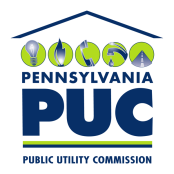  PUBLIC UTILITY COMMISSIONOffice of Administrative Law JudgeP.O. IN REPLY PLEASE REFER TO OUR FILE